E voting Link Farmers Batch 2 : - https://eibcvoting.com/vote-dashboard.php?voting_id=1151QR Code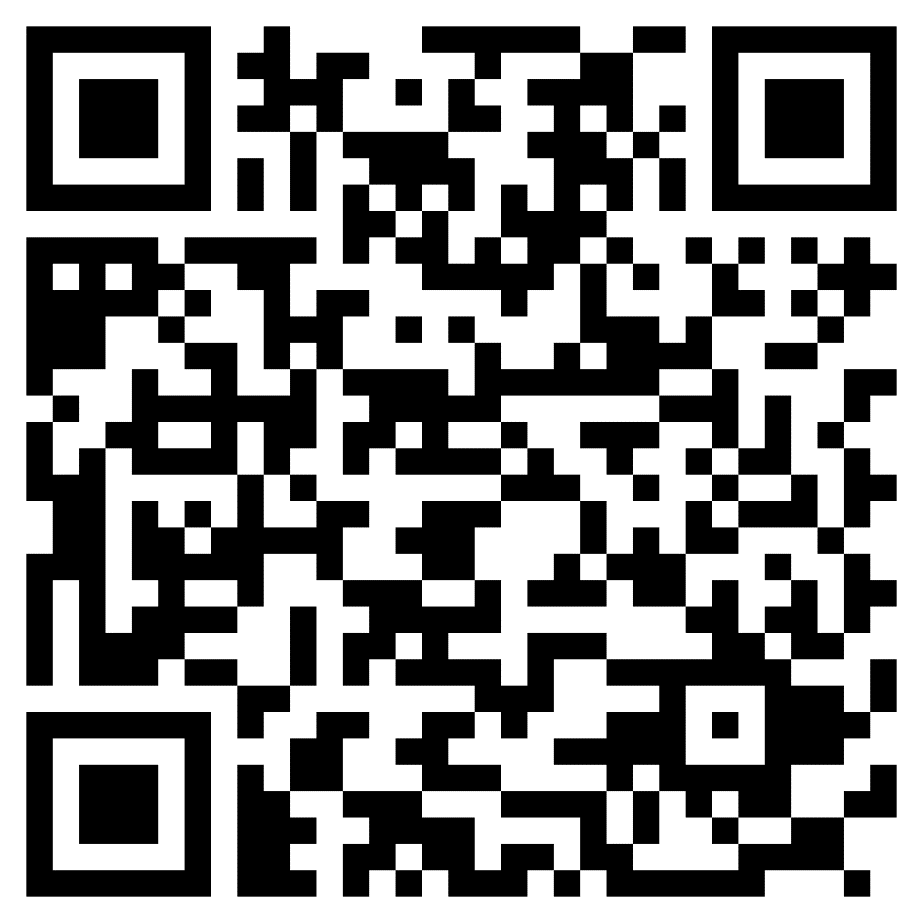 Check Your Name in this List  before using this link P.AMIRTHALINGAM-1313883E. KALA-1313888B. SATHIYASHEELA-1313891N.MUTHUSAMY-1313902P.SAMIDURAI-1313904K.V.RENGANATHAN-1313906A.GANESAN-1313910T.BALASUBRAMANIAN-1313913T.SEEMAN-1313918C.MAYAVEL-1313919K.SELVARAJU-1313923D.MUTHULINGAM-1313924V.TATA-1313925D.SIVALINGAM-1313929P.RAMASAMY-1313933K.SEKAR-1313934T.KARUPPUSAMY-1313935K.DHANAVEL-1313938S.THANGARASU-1313939M.KALIYAN-1313940M.MARUTHAI-1313941S.DHANASEKARAN-1313943M.THAMILMANI-1313945G.THANGAVEL-1313954S.RAMASAMY-1313957V.THANGAVEL-1313959T.RAJAKUMARI-1313960R.KALAVATHY-1313961R.RADHAKRISHNAN-1313964K.JOTHI-1313966R.PARANJOTHI-1313967S.VALARMATHI-1313968MANONMANI K-1313969M.KALIYAPERUMAL-1313970S.KALAVATHY-1313973SAROJA.P-1313975S.SELVAMBAL.-1313979LOGANAHAN.K-1313982PATTU.M-1313983DHARUMARASU.S-1313984M.RAJAKUMARI.-1313996PAPPA.G-1313997MUTHUKUMARAN.C-1314013M.MATHURAMBAL-1314014V.RAMALINGAM.-1314020R.VANVIZHI-1314022B.MATHIALAGAN-1314027G.GOMATHI-1314031R.TAMILARASI-1314034S.KANNAGI-1314035S. SELLAMMAL-1314038M.ARUMUGAM-1314047K. BABY-1314061V.LOKIDASAN-1314074M.RENGANATHAN-1314078V.RENGANATHAN-1314080S.GANESAN-1314086S.AMUTHA-1314087RAMASAMY-1314093M.KANNADASAN-1314099S.RAMASAMY-1314103V.KALIYAPERUMAL-1314107RAMASAMY.N-1314114SELVARANI.R-1314116JAYARAMAN.P-1314117DEVADHASAN.D-1314122KALA.R-1314123S.MANIVEL-1314131T.KANNAMMAL-1314137S. KALAIMANI-1314138D.JAYALAKSHMI-1314142S.VISALAKSHI-1314146S.SELVAMANI-1314148R.VASANTHA-1314152P.SELVARAJU-1314161K. RAVI-1314170S. MAHESWARI-1314178T. RAVI-1314183M. THANGAMANI-1314186C. SAKTHIVEL-1314189K.THANGAVEL-1314198C.GOVINDAN-1314201R.SOUNDRARAJAN-1314202K.RAMASAMY-1314205S.THANGARASU-1314206V.MANIYAN-1314207A.PALANIMUTHU-1314209A.GNANAPRAKASAM-1314211C.ALAGUDUDAI-1314212P.THIYAGARAJAN-1314215C.JAYALAKSHMI-1314218V.GANESAN-1314226P.RADHAKRISHNAN-1314229K.DHANAVEL-1314231C.KOLANCHI-1314232R.MANOSOLAI-1314233A.ALAMELU-1314237G.KRISHNAMOORTHY-1314240M.SELVARAJU-1314245P.KALIYAPERUMAL-1314246G.MUTHULAKSHMI-1314262R.RAJENDRAN-1314263M.MARIMUTHU-1314264V.PALANIVEL-1314265P.ELANGOVAN-1314269R.ELAVARASI-1314275M.SINGARAM-1314277K.ARUMUGAM-1314278M.MARUTHAMUTHU-1314279A.KALIYAN-1314280MANIVASAGAN.V-1314283MATHIYALAGAN.M-1314285JAYARAMAN.R-1314289MALLIGA.R-1314290THANGAM.R-1314296VEERASAMY.S-1314297CHINNASAMY.V-1314299PARAMASIVAM.M-1314300KALYANASUNDARAM.M-1314301A.THANGAMANI.-1314316M.MANOHARAN-1314322P.PONNUSAMY-1314324K.GANESAN-1314336V.  VALLIAMMAI-1314339V.SUMATHI-1314340P.SIVAKAMASUNDARI-1314343M.MARIMUTHU-1314345N.BOORASAMY-1314349P.ELAVARASI-1314356M. DURAISAMY-1314367A.SELVARAJU-1314369A. SIVAJI-1314380P. RAJENDRAN-1314382P.KRISHNAMOORTHY-1314383G. RAJASEKAR-1314385S. SAKUNTHAL-1314390V.AMUTHA-1314402E.SAMINATHAN-1314407T. MOHAN-1314410M. RAMASAMY-1314412D. RAJAVEL-1314416K. MANGAYEE-1314418D. KALIYAMOORTHY-1314447R. CHANDRA-1314456S. SUMATHI-1314459R.SUBRAMANIAN-1314473A.THANGARASU PADAYACHI-1314475R.PARAMASIVAM-1314477V.S.RENGARAJAN-1314478A.PACHAMUTHU-1314480V.ANAIMUTHU-1314481K.THIRUSANGU-1314484R.KARUPPUSAMY-1314487N.SUBRAMANIAN-1314489V.ARUNACHALAM-1314492M.RENGASAMY-1314494P.ALAGAPPAN-1314497K.VENKATESAN-1314498T.PERIYANAYAGI-1314499S.PACHAMUTHU-1314503P.KODIAMMAL-1314505R.RADHAKRISHNAN-1314506A.PONMANI-1314507V.ADHIMOOLAM-1314509NATTAN.C-1314510VALARMATHY.K-1314511MANIMOZHI.P-1314512KOLANJINATHAN.M-1314514ALAMELU.P-1314515AMMASI.C-1314516MURUGAIYAN.K-1314519R.CHINNADURAI-1314521SUBRAMANIYAN.P-1314523KARUPPUSAMY.V-1314524CHINNAPILLAI.R-1314527DHANAPAKKIYAM.T-1314528SELLAM.G-1314529KARUPPAIHA.T-1314530ADHIMOOLAM.S-1314532SELVI.B-1314533A.DHANASEKARAN.-1314536V.VALARMATHY-1314537K.MURUKASAN-1314539T.RAMALINGAM-1314541P.ANJALAM-1314542C.PERUMAL.-1314543P.BOORASAMY-1314544K.GOVINDHARAJU-1314545S.LALITHA-1314546V.SUBRAMANIYAN.-1314547G.RAJENDRAN.-1314550G.ELANCHEIZHAN-1314551P.SARASU-1314553C.MALATHAI-1314554M. RAMASAMY-1314556M.KASINATHAN.-1314557G.VALARMATHI.-1314561A.RAJENDRAN.-1314562K.CHINNADURAI-1314566K.PUSHPAVALLI.-1314568S.ELAMATHI-1314572N. SEETHARAMAN-1314574R. ARUNACHALAM-1314575S. DHANALAKSHIMI-1314576R. KARUPPUSAMY-1314577P.SELVI-1314578V. SUBRAMANIYAN-1314580K. MALARKODI-1314581V.RENGASAMY-1314582G. SELLAMMAL-1314584A. SARSWATHI-1314585P. KARUPPUSAMY-1314587R.KANAGAMBAL-1314588M. SARASWATHI-1314591P. MUTHULAKSHIMI-1314592S.KOLANJI-1314594R. JEYAKUMAR-1314595K. KARUPPUSAMY-1314596K. ANUSYHA-1314597R. INDIRAGANDHI-1314600E. RENGANAYAGI-1314601P. GANESAN-1314602A.VIJAYALAKSHIMI-1314606D. ELANCHIYAN-1314608K.PICHAMUTHU-1314609A. ASALAMBAL-1314611P. BALAKRISHNAN-1314613S. SELVI-1314616S.KOLANJI.-1314620A.PALANIYAMMAL.-1314621S. RAMASAMY-1314622E.BANUMATHI-1314623P.SAMIDURAI-1314625K.RANI-1314630L.PARAMASIVAM-1314636N. THANGAVEL-1314637S. PARVATHI-1314642P.DHANABAL-1314647S.LAKSHMI-1314648K.DHARMALINGAM-1314650K.THIRUVENGADAM-1314651G.ASALAMBAL-1314652A.RAMALINGAM-1314655J.JOSEPH-1314659M.PERIYASAMY-1314661N.SUBRAMANIYAN-1314662S.JEYAMANI-1314666S.MALARKODI-1314667M.MAYAVEL-1314669A.MUTHUSAMY-1314670S.ANJALAI-1314671A.RAJKUMAR-1314673J.BOOSHANAM-1314674A.DHANAM-1314675M.CHINNADURAI-1314678M.KATTURAJA-1314679KOLANJI.R-1314681ELAVARASU.K-1314682K.THENMOZHI.-1314685KOSALAI.A-1314689JHON KENNADY.A-1314690GOVINDHASAMY.K-1314691SRINIVASAN.P-1314692GOVINDHARAJU.M-1314693T.VASANTHA.-1314695M. ELAVARASAN-1314696A.KARUPPAIYAN-1314697A.RAJAMANICKKAM.-1314698R.GURUNATHAN.-1314699M.PARAMASIVAM.-1314700V.KADHIRVEL.-1314701E.INDIRA.-1314702R.DHANALAKSHMI.-1314703P. MARUDHAMUTHU-1314706M. SALACHA-1314707K.MANIVEL.-1314708R. ALAGESAN-1314709T.KOLANJIAPPAN-1314710S.EZHILARASI-1314715K.PANDURENGAN-1314717S.MUTHAMMAL-1314718SATHIYAMOORTHY.M-1314719S. JAYAKODI-1314722A. KARUPPAN-1314729K. SELVABAL-1314730T. PICHAMUTHU-1314732V. MAHESHWARI-1314735S. POONGOTHAI-1314738K. SUBRAMANIYAN-1314739P.SELVARANI-1314740DHANAPAL. S-1314749S.RAMASAMY-1314752M.SARASVATHI-1314753B.SELVAM-1314756A. KANNAN-1314758A.K. SELVI-1314761G.GOVINDAMMAL-1314765S. TAMILVANAN-1314767P.KRISHNAMBAL-1314768A.GOVINDASAMY-1314769A.KRISHNAMOORTHY-1314770P.ANNADURAI-1314771A.RAMALINGAM-1314773D.RAMALINGAM-1314774D.SENDHAMIZHSELVI-1314778M.ANBUMANI-1314782M.KATHIRESAN-1314783G.KOLANCHI-1314786B.PAZHAMALAI-1314790N.MURUGESAN-1314791SMT K.PAVAI-1314797M.SELVARAJU-1314798G.LALITHA-1314799SELVI-1314801VALARMATHI R-1314803M.VALARMATHY-1314804G.MAYAVAN-1314805SELVI.G-1314806S.DHANAKODI-1314808ARUMUGAM.P-1314810DHANALAKSHMI.G-1314811GANESAN.M-1314814SANTHOSHAM.S-1314818S.INDIRANI.-1314820P.RAMASAMY.-1314821M. JAYARAMAN-1314823M. VASANTHA-1314837TAMILVENGADAM-1314841A.GANESAN-1314842P.SIVAKUMAR-1314843C. RAJAKUMARI-1314845R. VEERAPANDIYAN-1314846M. GOVINDASAMY-1314860S. PICHAIYAMMAL-1314862R. MANIKANNAN-1314866S. SANTHI-1314868T.VENKATACHALAM-1314875D.GOVINDASAMY-1314876SUBRAMANIYAN.R-1314881ANNADURAI.C-1314882S. JAGADEESAN-1314888K.SARASHWATHI-1314891N. R. KOLANJI-1314896C.RAMASAMY-1314898S.VISALAKSHI-1314900C.THIRUNAVUKKARASU-1314903R.NARAYANASAMY-1314906S.MUTHUKUMARAN-1314907M.KARUNANITHI.-1314910R.KODI-1314927S.CHOKKALINGAM-1314933P.SELVARAJU-1314934S.K.SIVALINGAM-1314936D.PAZHANIMUTHU-1314938A.VISWANATHAN-1314941S.SERAN-1314942K.PANDURENGAN-1314945V.MUTHUVEL-1314948S.PANNEERSELVAM-1314949P.M.POOMALAI-1314955R.POOMALAI-1314956A.THANGARASU-1314957P.VILLALAN-1314958P.ADHIMOOLA NAINAR-1314964T.RAMALINGAM-1314965K.GOVINDHARAJU-1314970K.PICHAMMAL-1314972R.GANGACHALAM-1314973P.GANESAN-1314979K.SAROJA-1314980P.ARUMUGAM-1314982P.DHARMALINGAM-1314983P.SAMIDURAI-1314984M.RAJENDIRAN-1314987A.ANBALAGAN-1314993S.DHANAKODI-1314995S.PALANI AMMAL-1315000J.SELVARYAR-1315001S.CHOLAN-1315007S.CHANDRA-1315010S.VENKATACHALAM-1315012K.RENGARAJU-1315014K.ALAVANDAR-1315015K.GANESAN-1315018P.SELVARAJ-1315020NALLAMUTHU .V-1315023SELVAMANI.A-1315024POOMALAI.M-1315026P.RASAMBAL.-1315031P.THANGAVEL.-1315034A.SELVI.-1315035S.SELLAMMAL.-1315036S.GNANAVOLI.-1315041R.RAJAVEL.-1315048S.P.SEKAR.-1315054M.SELLAMMAL.-1315055T.SELVAKUMAR-1315056K. RAJARAJASHOZHAN-1315058C. THEVENDRAN-1315059R. RAMACHANDRAN-1315062M. DHANAKODI-1315065S. DHANASEKARI-1315073A. ANBULLAM-1315096J. MUTURENGAN-1315100R. SAMPATH-1315101K. KAVIARASU-1315103S.  SERAN-1315107S. MUTHULAKSHIMI-1315108R.AMARAVATHI-1315109M.KASINATHAN-1315111R.ADHIMOOLAM-1315115A.POUNAMBAL-1315118T.RAMACHANDRAN-1315120R.RAJENDIRAN-1315121R.THIAGARAJAN-1315122P.RAJAVEL-1315123A.PARVATHY-1315126R.ALAMELU-1315127C.GOVINDARAJU-1315131K.MANICKAM-1315134A.GANESAN-1315138V.ARJUNAN-1315143P.SETHU-1315144S.SELVAMBAL-1315149LAKSHMI.C-1315150V.MALARKODI-1315151KALIYAMORTHY.S-1315152TAMILARASI.R-1315157ARUNDAVAM.M-1315158A.RAMALINGAM.-1315160MANI.A-1315161KAMARAJ.A-1315163A.KUPPUSAMY-1315167R.CHINNAPILLAI.-1315171V. KOSALAI-1315174R.RENGANATHAN-1315175R.RAJABOOPATHI-1315176A. KAVITHA-1315177M.RAMASAMY-1315178S.ARUNTHAVAM-1315179S. SIVARAMAKRISHNAN-1315181S. RAJAMANI-1315184G.RAJAGOPAL-1315186B. GOVINDASAMY-1315191P. VARADHARAJAN-1315193K. DHANAVEL-1315194P. RAMALINGAM-1315196S. PARVATHI-1315197M.LATHA-1315205C. LOGANATHAN-1315210P.LAKSHMI-1315212R.KARUPPAIYA-1315213V. THAILANAYAGI-1315224B. MURUGAN-1315226P.SUBRAMANIYAN-1315227S. PRABU-1315228K.AMUTHA-1315229T. PERIYAMMAL-1315230V.THANGAMANI-1315239A.ARUL-1315245S. UMARANI-1315246R.SUBRAMANIAN-1315249D.RANGANATHAN-1315250B.THANGAVEL-1315252S.KRISHNASAMY REDDIAR-1315253R.RAJAVEL-1315254R.MOOKAYEE-1315255K.SEERALAN-1315256R.MAYAVAN-1315257K.PERUMAL REDDIAR-1315261D.VARATHARAJAN-1315262D.ALAVANDAR-1315263RMM.PANDIYAN-1315264P.BOORASAMY-1315265R.CHINNAPILLAI-1315267R.SRINIVASAN-1315268K.KADHIRVEL-1315270M.KURINJISELVAN-1315271V.ELANGOVAN-1315273SMT.R.RENGANAYAGI-1315278A.RENGASAMY-1315286M.RENGASAMY-1315290R.GOVINDASAMY-1315291C.RAMASAMY-1315292R.MURUGESAN-1315293R.RAJENDRAN-1315294R.SELVARAJ-1315295C.KANNUSAMY-1315296A.K.JAYARAMAN-1315297RMM.SUKUMAR-1315298R.RAVI-1315299P.MANICKAM-1315301A.NATARAJAN-1315302T.SRINIVASAN-1315304C.SINGARAVELU-1315305V.DHANALAKSHIMI-1315306R.RAJAM-1315308M.VASANTHA-1315310P.VARADHARAJU-1315311C.MURUGESAN-1315312C.SELVARAJU-1315315T.MANICKAM-1315317V.BALAN-1315320RAJAVELU P-1315323MUTHULAKSHMI-1315324K.MUTHUKRISHNAN-1315326N.ARUNACHALA REDDIAR-1315328P.PADAMAVADHI-1315330R.GANTHI-1315334E.PALANIANDI-1315335R.NARAYANASAMY-1315336C.RAJAKUMAR-1315338P.SENGUTTUVAN-1315339V.BALAKRISHNAN-1315340KANTHARANI.R-1315342SELVAKUMAR.R-1315346PRABAKARAN.K-1315348SELVAM.R-1315351NARAYANASAMY.P-1315353SELVI.R-1315356EZHILARASI.T-1315358M.ASALAMBAL-1315362M. TAMILMANI-1315363R.SELLAPANKI-1315364B.BASKAR-1315366PRAKASAM.T-1315368P.VALARMATHI.-1315370ANNAKODI.R-1315371KALAVATHI.K-1315372RAJASEKARAN.K-1315373SAKKUBAI.C-1315374R.SELVANAYAGAM.-1315378E.SELVAKUMAR-1315380K.DHANAVEL-1315383R.JANATHA-1315384K.MANIKANDAN.-1315387P.RAMAR-1315389N.SELLAMMAL.-1315390K.SAVITHRI.-1315391R.JAYAKODI.-1315393P.SELVARAJU-1315394A.KOLANJI-1315400M. KASIRAMAN-1315401G.VAIRAM-1315404A. ABOORVAM-1315405A.RAJALAKSHIMI-1315407U.DEIVARANI-1315409A. PAPPA-1315413G. MANOKARAN-1315416K.MANICKKAM-1315419A. VARADHARAJAN-1315423K.GANDHI-1315425P. PALANIVEL-1315429P.MUTHAZAHAN-1315431P.SULOCHANA-1315433R. SENTHILKUMAR-1315435R.  SUNDARAMBAL-1315436P.AYYAMMAL-1315437K. DHARMARAJAN-1315442D. VIJAYAGANTHI-1315443S. KARUPPUSAMY-1315444M. P. KATHIRAVAN-1315449P. RAMASAMY-1315450R. SETHU-1315451N. SOUNDRARAJAN-1315454R. BALASUBRAMANIYAN-1315456K. MAHESWARI-1315457G.ELAYAPERUMAL-1315460P.KARUPPUSAMY-1315461G.KALIYAPERUMAL-1315463K.KRISHNAMOORTHY-1315465K.MURUGESAN-1315466S.VIRUTHAMBAL-1315469D.SELVARAJ-1315474K.RAMACHANDRAN,-1315479G.LAKSHMANAN,-1315480P.RENGASAMY,-1315481D.PALAMALAI-1315483G.SIVAPERUMAL-1315485A.KASINATHAN-1315486K.S.BALAKRISHNAN-1315487R.RAJAN-1315488C.KRISHNAN-1315493S.BALAKRISHNAN-1315494T.DAKSHNAMOORTHY-1315498S.PERIYANAYAGI-1315500K.MUNUSAMY-1315503C.BANUMATHY-1315510K.THANGADURAI-1315513S.KALYANASUNDARAM-1315515K.SUMATHI-1315516MANIMEGALAI.K-1315521THANGARASU.M.C.-1315522KALAIMANI.A-1315524DHARMALINGAM.C-1315527M.GNANASEKARAN-1315529R.MULLAINATHAN-1315534R.BALAKRISHNAN-1315540N.NATHIYA-1315544K.KARPAGAMALAR-1315545M.SENTHILNATHAN-1315549V.DHANARAJU-1315550M.RAJENDIRAN-1315551G.SELVARAJU-1315552R.VIRUTHAMBAL-1315554K.S.GNANASUNDARAM-1315557P.SELLAMUTHU-1315562S.SELVARAJU-1315564S.THANGAMANI-1315566S.THIRIPURASELVI-1315568M.SHANMUGANATHAN-1315569V.RATHINASABAPATHY-1315571T.AYYASAMY-1315574V.RAMARAJU-1315580K.PERIYASAMY-1315581S.SUNDARI-1315583SEDHU P-1315585M.KOLANCHI-1315588R.PARAMASIVAM-1315590B.DHANAM.-1315593TAMILSELVI.D-1315594UMAMAHESWARI-1315595PANDIYAN.D-1315596S.DHANAM-1315599RAMADOSS.G-1315600DHANAKODI.S-1315605KAVITHA.G-1315608MAYAVEL.R-1315609J.VALARMATHI-1315610P.RAMASAMY.-1315611S.SUSILA-1315614P.RAJENDHRAN-1315615R.NALLAMMAL-1315617K.A. RAMASAMY-1315620C. CHELLADURAI-1315622S. SIVARAJ-1315624L.CHINNA  PILLAI-1315626R.RAJESWARI-1315627R.KARPAGAM-1315628C. SELVARANI-1315630R.LAKSHMI-1315636S.SUNDARI-1315637V. PERIYASAMY-1315638K. KOLANJIAPPAN-1315643S. JEGADHAMBAL-1315646N. VARADHARAJAN-1315651N.DHARMARAJ-1315652N. HARISWARAN-1315654K. RAMASAMY-1315658P. RAVICHANDIRAN-1315659G. SANTHI-1315662M.VADIVEL-1315670A.PALANIMUTHU-1315673S.ANNADURAI-1315674D.PERIASAMY-1315677V.ELANGOVAN-1315681A.POOMALAI PADAYACHI-1315686V.MUTHUSAMY KONAR-1315687A.GANESAN-1315689A.DHANAPAL-1315693K.PERIASAMY-1315696R.DHANAVEL-1315697P.MUTHUSAMY-1315698R.DHANAPAL-1315699P.VENKATACHALAM-1315701R.SELVARAJ-1315702M.ANBALAGAN-1315703E.GANTHIMATHI-1315704S.GOVINDARASU-1315705V.PANNER-1315706S.MOOKKA KOANR-1315707R.PACHAMUTHU-1315708R.KATHIRVEL-1315709S.PALANI AMMAL-1315711P.ANANDH-1315714M.GOVINDARAJU-1315715R.SELLAMMAL-1315716A.THENNILAVU-1315717A.MANGAYARKARASAI-1315718T.KALIYAPERUMAL-1315719A.GANTHIMATHI-1315721A.KOLANJINATHAN-1315722KANNAGI.P-1315726RENGANAYAGI.K-1315727K.SUDHARSAN-1315728RAMADOSS.V-1315729RAJENDRAN.A-1315733RAJALINGAM.M-1315734JOTHI.N-1315735P.PACHAMUTHU.-1315738M.PANDIYAN.-1315741M.VEERAMANI-1315742R.RUKKUMANI-1315743D.SUBRAMANIYAN.-1315744M.ELAVARASAN-1315745M. ADHIMOOLAM-1315748C. KASINATHAN-1315749K.MULLAINATHAN-1315752R.EASU.-1315754A.PARAMASIVAM.-1315755P.CHINNADURAI-1315756S. TAMILARASI-1315760R. SUMATHI-1315761J.DHANAPACKKIYAM-1315762V. ARIVAZHAGAN-1315769T.SUMATHI-1315773K. ANBAZHAGAN-1315775V.MANIMARAN-1315777S.AMARAVATHY-1315779V.VELAYUTHAM-1315782S.KANDASAMY-1315783P.ARUMUGAM-1315785V.PALANIVEL-1315786B.RAMALINGAM-1315789R.NATARAJA CHETTIAR-1315791P.RAJAGOPAL-1315792T.GOVINDARAJU UDAYAR-1315796S.LAKSHMI-1315798A.MANI-1315800P.PARAMASIVAM-1315801M.SELVARAJU-1315802V.ANGAMMAL-1315805P.ARIVAN-1315807G.DHANALAKSHMI-1315809S.RAJESWARI-1315810S.TAMILARASI-1315811S.ANJALAI-1315813M.LAKSHMI-1315814P.JOTHI.-1315815RAMAN.C-1315817RAJENDRAN.K-1315818MURUGANANDHAM.S-1315819N. GANDHIMATHI-1315820K.CHIDAMBARAM-1315821P.ARIVAZHAGAN-1315822SMT.S.VALLI.-1315823C.SELVARAJU-1315825M.SELVARAJ-1315827R.MALARKODI-1315828K. MALLIKA-1315832P.ARUL.-1315834K.GOVINDARASU-1315835S. RAJAMANI-1315836S.SAKTHI MURUGAN-1315837S. VASANTHA-1315839S. SANTHA-1315842P. SAMIDURAI-1315847R. JAYAKODI-1315852M.ARUMUGA KODI-1315858M.RADHAKRISHNAN-1315861M.BALASUBRAMANIYAN-1315862SMT.M.SARASWATHY-1315863T.PICHAIMUTHU-1315864C.RENGANATHAN-1315865K.RAMALINGAM-1315866V.SHANMUGASUNDARAM-1315867V.ANADHARATCHAGAN-1315868K.MALAYAPERUMAL-1315872P.RAMAMOORTHY-1315874SMT.R.MANIMEGALAI-1315877D.RAMASAMY-1315879G.SETHU AMMAL-1315889R.BALASUBRAMANIAN-1315890P.KOLANCHI AMMAL-1315891C.DHANASHKODI-1315893K.GOVINDARAJAN-1315894T.THANGARAJU-1315897T.ARUMUGAM-1315900C.RAMANATHAN-1315901S.ALAGANANTHAM-1315902V.SELVARAJU-1315906V.PERIYASAMY-1315907S.PARAMASIVAM-1315911S.RADHAKRISHNAN-1315912R.SIVAKOLUNDU-1315914A.PERUMAL-1315918V.ELANGOVAN-1315919P.MALARKODI-1315920R.JOTHI-1315923G.CHINNAPONNU-1315925K.PARAMASIVAM-1315927R.BALAKRISHNAN-1315928A.SOKKAN-1315929P.MANIMEGALAI-1315930V.RENGANATHAN-1315935M.JAYARAMAN-1315937G.SANTHI-1315938P.BANGARU-1315939R.RAJENDRAN-1315944PON.GANESAN-1315945R.RADHAKRISHNAN-1315946S.RAJAN-1315947SELLAMMAL N-1315949PERUMAL V-1315950V.RATHINASAMY-1315951R.ALAGESAN-1315953T.CHINNASAMY-1315954M.THULASIAMMAL-1315957V.SELVAKUMAR-1315959SIVAPRAKASAM.G-1315961C.SELLAMUTHU-1315963R.RAMACHANDRAN-1315968A.SAROJA-1315973NALLATHAMBI.M-1315980N. PALANIVEL-1315981AMUTHAVALLI.C-1315984T.RAJA.-1315986R.ADHINARAYANAN.-1315987A.KOLANJI AMMAL.-1315993M.GOPALAKRISHNAN-1315995M.KAVITHA-1315999M.VELMURUGAN-1316000K.P.MALARKODI-1316002M.NALLAMUTHU-1316006T.SUNDARARAJ-1316008V. CHINNAIYAH-1316009V. THIRUMAL-1316010G. SARASWATHI-1316012K.KAMARASU-1316013N. SIVALINGAM-1316016S. VIJAYALAKSHIMI-1316017P.SATHIYANARAYANAN.-1316019S.RAMALINGAM.-1316020P.VANITHA-1316022P. SIVAKUMAR-1316024P. KALIYAPERUMAL-1316030S. SHANAMUGASUNDARAM-1316032M.SUBRAMANIYAN-1316035C.PANDURANGAN-1316041S.MANI-1316045P. SUSILA-1316050N.S. SUMATHI-1316051P. BASKARAN-1316052M. ARUMUGAM-1316065S.ELAVARASAN-1316070A.LALITHA-1316071D.JOTHI-1316072E. NALLAMMAL-1316082R. RANI-1316083K. USHARANI-1316089T.GANESAN-1316092M. JEGANATHAN-1316094N.SAROJA-1316095K. KALAIMANI-1316096N. SIVARAMASETHU-1316098R. BALU-1316103S. VASANTHI-1316105A.GANESAN-1316112G.ANANDHAM-1316113C.MAHARAJAN-1316114M.THANGAVEL UDAYAR-1316117M.ANNNAMALAI UDAYAR-1316118V.RAMASAMY CHETTIYAR-1316119G.SELVAM-1316120A.RAMASAMY-1316121N.MANICKAM-1316122M.AMBAYARAM UDAYAR-1316123M.A.ANNAMALAI UDAYAR-1316124P.KATHIRVEL-1316125A.MUTHUKUMARAN-1316127SMT.G.KASIAMMAL-1316128C.SHANMUGAM-1316129V.INDIRANI-1316130K.VAITHILINGAM PILLAI-1316131R.MEENATCHI-1316133A.VELAYUDHA UDAYAR-1316134S.VRIDHAGIRI-1316136V.SHANMUGAM-1316137V.PANDURANGAN-1316138G.D.RADHAKRISHNAN-1316139S.VENUGOPAL-1316148S.SUBRAMANIYAN-1316152A.KRISHNAMURTHY-1316155N.SELVARAJU-1316156S.SAROJA-1316159M.S.KALIYAMOORTHY-1316160A.VRIDDAMBAL-1316161R.THANGALAKSHMI-1316163S.PICHAIPILLAI UDAYAR-1316164M.NADARAJAN-1316165K.KAMARAJU-1316167D.SENTHILKUMAR-1316168C.JAYARAMAN-1316169G.GANESAN-1316171V.RAMASAMY-1316178R.BALASUBRAMANIYAN-1316180V.BALAMBAL-1316183S.DHANALAKSHMI-1316184R.ANTHONISAMY-1316185N.RADHAKRISHNAN-1316187M.KATHALINGAM-1316189S.AMBUJAM-1316190T.RAMALINGAM-1316191N.GOVINDHAN-1316192S.RADHAKRISHNAN-1316193A.SUBRAMANIYAN-1316195M.LAKSHMI-1316196THAIYALNAYAGI-1316197K.MYTHILI-1316199PARVATHI P-1316200M.KALA-1316201K.RAJENDRAN-1316202C.S.KANDASAMY-1316206J.INDIRA-1316208V.THIRUNAVUKKARASU-1316209S.PARAMESWARI-1316210A.KOLANCHINATHAN-1316211P.SELVAMBAL-1316213A.SAROJA-1316215KOVINTHARASU.K-1316216RAJAVEL.S-1316217ANANDASAYANAM.P-1316218VAIRAM.K-1316220PALANIAMMAL.P-1316221G.A.RAVI-1316222G.SIVARAMAKRISHNAN-1316223S.SAGUNDALA-1316224SAVITHIRI.A.-1316225GANDHI.D-1316226M.CHINNAPILLAI-1316227SELVI.A-1316236SMT.R.ALLI.-1316239R.SHANMUGAM.-1316242R.INDIRA.-1316243R.DEVAGI.-1316244S.ELAMATHI-1316245V.RAJAKUMARI-1316246T.RADHAKRISHNAN-1316247G.G.SUBRAMANIYAN-1316250V.VAITHIYALINGAM-1316251D.ANDAL-1316252A.SHANKAR.-1316254V.RAMANATHAN-1316259C.BOORASAMY-1316261S.RAJAGOPAL-1316264V.SELVI-1316266P.AYYASAMY-1316269N.SIVAPERUMAL-1316273S.ALAGESAN-1316275S. SELVAM-1316277K. SELVARAJU-1316278V. ANJALAM-1316283V. RAJENDRAN-1316285S. RAVICHANDRAN-1316291V. SAKTHIVEL-1316296O. GOPAL-1316297N. DURAIKANNU-1316298A. SAROJA-1316299G.SANTHI-1316302A. THENMOZHI-1316305M.KALIYAPERUMAL-1316307R. SELVAKUMAR-1316314R.SANTHI-1316316M. SELVADURAI-1316317C. DHANALAKSHIMI-1316319P. ELAVARASI-1316322K.VEERAVEL-1316323N.MUTHUSAMY-1316325N.K.SELVARAJ-1316327M.TAMILARASAN-1316333V.SOMASUNDARAM-1316336A.BOOPATHY-1316339R.CHELLAPANGI-1316340R.SELVARAJU-1316341P.GOVINDARAJU-1316342K.CHANDHIRAN-1316347V.PUGALENDHI  PULVAR-1316348A.PERUMAL-1316349M.THAMIZHANNAN-1316350M.DURAISAMY-1316351S.DHANUSKODI-1316353T.MUTHU-1316354T.MARRY-1316355P.PARAMASIVAM-1316356C.MOHAN-1316359R.SELVANAYAGI-1316365M.DHANAKODI-1316366G.BANUMATHY-1316369DEIVAPULAVAR.G-1316372VELMURUGAN.A-1316376PARAMASIVAM.A-1316378S.BHAVANI.-1316381M.KULANDAISAMY-1316390V.THAMILARASAN-1316391A. VIJAYRANI-1316393R.DEVI-1316394S. AMBUJAM-1316397K.SELVAM-1316400G. ARULMANI-1316402V. SELVAMBAL-1316403M.SUBRAMANIAN-1316404M. MARUDHAMBAL-1316405K. MEGARAJAN-1316406T. SELVARAJ-1316407M. MANICKKAM-1316408E. GABRIEL-1316411A.VALLI-1316415M. PADMADEVI-1316419K.SUBRAMANIAN-1316426S.EDAKKALINGAM-1316428P.MURUGESAN-1316432A.RENGASAMY-1316434N.KRISHNAMOORTHY-1316435M.PATTATHAL-1316438A.ARULMANI-1316442E.SARASWATHY-1316444A.PERIYASAMY-1316445P.RAMACHANDRAN.-1316448M.SUBRAMANIAN-1316449MRS.S.GANDHIMATHI-1316450GANDHI   M-1316453G.PAPAMMAL-1316454ALAMELU   S-1316455R. PERUMAL-1316458M. RAVI-1316461G. VAIDEKI-1316473K.ANJALI-1316474P.SUDHA-1316475S. MANIMEGALAI-1316480P.SIVASUBRAMANIYAN-1316481K. PALANIVEL-1316483M.KARUPPAN-1316485R.SARASWATHI-1316486S.ARUNACHALAM-1316490K.EDAKKALINGAM-1316492R. MANIKANDAN-1316495S.SELVAM-1316498K.DURAISAMY-1316507R. PERIYASAMY-1316509S. KAMALA-1316510R. KAVITHA-1316511G. RAJENDIRAN-1316514A. VELMURUGAN-1316515D. KESAMBAL-1316567V.ARUNACHALA UDAYAR-1316601P.KANNUSAMY-1316603M.PERIASAMY-1316604M.CHOCKKALINGAM-1316605M.RAMALINGAM-1316606S.RAMASAMY-1316607S.RENGASAMY-1316608K.MATHIYAZHAGAN-1316610S.SELVI-1316611S.ALAMELU-1316613S.INDIRAGANDHI-1316617RAJENDRAN.K-1316619K.SUBRAMANYAN-1316621R.ARUNACHALAM.-1316622KANAGAVALLI  C-1316624M.PADMAVATHI-1316625P. KALAICHELVI-1316627D. RAMASAMY-1316629R.SIVACHIDAMBARAM-1316631M. JOTHILINGAM-1316634K.SUNDARAMOORTHY-1316636S.PAZHAMALAI-1316637V.SHANMUGAM-1316639M.AYYAKKANNU-1316641S.RATHINASABAPATHY PILLAI-1316642P.ANNAMALAI-1316643A.JAGANATHAN-1316645R.BALASUBRAMANIAN-1316649M.RADHAKRISHNAN-1316651R.MULLAINATHAN-1316652R.SAKTHIVEL-1316653V.CHINNASAMY-1316655V.PALAMALAI-1316657R.GNANAGANESAN-1316658K.ARUNACHALAM-1316659S.VELAYUTHAM-1316660K.GOVINDARASU-1316662S.AMBIKA-1316664V.SUBRAMANIAN-1316667C.ARUMUGAM-1316669M.RAJU-1316671K.ARUMUGAM-1316673S.NATARAJAN-1316674V.GOVINDARASU-1316675G.SIVAKOLUNDU-1316676P.KALAVATHI-1316679C.NATARAJAN-1316680R.MUTHAMMAL-1316681R.ELANGOVAN-1316683V.AYYAKKANNU-1316684A.NADARAJAN-1316685V.RAJU-1316686K.RAMESH-1316689A.RANGANATHAN-1316690N.THANGAVEL-1316691T.KOLANJINATHAN-1316694D.ANJALAI-1316696N.VASUDEVAN-1316697M.KANAGASABAI-1316700R.JOTHI-1316702T.SACHITHANATHAM-1316704K.RENGASAMY-1316708R.DHANABAKIYAM-1316709D.LAKSHMI-1316711S.VENUGOPAL-1316712M.GOVINDARASU-1316713RANI.M-1316715P.VELMURUGAN-1316716S.CHINNAPILLAI-1316717SAMBAYEE.A-1316718VENKATESAN.T-1316720SIVAGAMI-1316722PERIYASAMY.P-1316727RENGANATHAN.A-1316730K.SELVARASAN-1316734A.SETHU PILLAI.-1316738MURUVAYEE.K-1316739DHAVAMANI.G-1316740P.GANESAN-1316743V.PALANI-1316745C.KALAVATHI.-1316746P. GNANAPRAKASAM-1316748K. THIRUGNANASAMBANDAM-1316751A. MUTHUKUMARAN-1316762R. GURULAKSHIMI-1316763A.RATHINASABAPATHI-1316765P. ELAIYARAJA-1316771T. NALLAMUTHU-1316777K.SUSEELA-1316782T. PARVATHI-1316783D. MURUGESAN-1316785R. KALIYAPERUMAL-1316788R. RAGHU-1316792B. BUVANAESWARI-1316799A.SARATHA-1316801M.RENGANATHAN-1316802T.JAYAMANI-1316805S.THANGAVEL-1316806G.ALAGAPPA GOUNDER-1316809P.ANNAMALAI GOUNDER-1316811P.PERIYASAMY-1316812D.KALIYAPERUMAL-1316814R.SELVARAJU-1316815P.MANI-1316817T.RAMALINGAM-1316822S.VELAYUTHAM-1316823T.CHINNADURAI-1316825T.RAJAMANI-1316827T.ELANGOVAN-1316829P.SELLAVEL-1316830SELVI.P-1316836P.KOLANJI.-1316844K.PALANIVEL-1316846P.SELLAMMAL-1316848P.PERIYASAMY-1316849M.PONNUSAMY.-1316851P. VENKATACHALAM-1316852P.ALAMELU-1316865K. VALARMATHI-1316866R. LAKSHIMI-1316872R. DHANALAKSHIMI-1316873M. R. DHANALAKSHIMI-1316876R. SANKEETHA-1316879R.PALANISAMY-1316880R.GOVINDASAMY-1316954SMT. T. PARATHAL-1316961SMT.A. KAMALAM-1316963D.ARUNACHLAM-1316964V.PALANIMUTHU-1316965T.RAMASAMY-1316967S.SHANMUGHAM-1316968R.RENGANATHAN-1316969T.SUBRAMANIAM-1316970A.GOVINDARASU-1316971M.DHAVASU PADAYACHI-1316972N.PERUMAL-1316973S.CHOKKALINGAM-1316974T.ANBALAGAN-1316975R.KARUPPIAH-1316976K.PERUMAL-1316977R.MURUGESAN-1316978K.GANESAN-1316980V.PARAMASIVAM-1316982S.PANCHANATHAN-1316983K.SUBRAMANIYAN-1316986K.M.GANESAN-1316994S.NEELAVATHY-1316995P.RAJAVALLI-1316996THIRUPATHI.P-1316998A.GOTHANDAPANI-1317000D.SARANGAPANI-1317002P.AYYASAMY-1317004R.DEVENDIRAN-1317005P.RAMAMOORTHY-1317006K.RAMACHANDRAN-1317008R.RADHA-1317010PANDURENGAN.G-1317011SAVITHIRI.R-1317014VELAYUTHAM.K-1317015L.REGUPATHY.-1317019SAROJA.P-1317020PERUMAL.K-1317022RAJENDIRAN.A-1317023P.RAMANATHAN-1317024R. RAMESH-1317028G. BALAKRISHNAN-1317030N.KRISHNAMOORTHY-1317034S.PAZANIAMMAL-1317035P.SIVARAMAN.-1317036T. EZHILARASI-1317037P. DHANAKODI-1317038P.BALAMURUGAN.-1317041K. KRISHNAMOORTHY-1317042A. DHANAVEL-1317043B. MANGAIRKARASI-1317044B. SUGUNA-1317047G. PUSHPAM-1317049N.RAMESH-1317050U. MANJULA-1317059T.JAYARAMAN-1317120K.VELAYUTHAM-1317250A.KALIYAPERUMAL-1317254A.VELAYUTHAM-1317255P.DHANAVEL-1317263A.VADIVELU-1317264R.CHINNASAMY KONAR-1317274M.PERUMAL KONAR-1317279M. LAKSHIMI-1317292A.PARAMASIVAM-1317293V.RAMALINGAM-1317303R.THANGAVEL-1317308N.MAHALINGAM-1317311V.ANDAL-1317336R.RADHA-1317338V.ALAMELU-1317341V.LALITHA-1317347J.MANIMEGALAI-1317348R.PICHAI PILLAI-1317350P.ASOTHAI-1317353R.SARASWATHY-1317354JAYAKODI.P-1317356ANJALAM.P-1317361GOMATHI.R-1317362RAJAMANI.C-1317372INDIRAGANTHI.P-1317377M.KRISHNAN-1317389D.BANUMATHI.-1317392A. RAMASAMY-1317395R. KAMALAM-1317396S. CHANDRAKALA-1317405S. KARUPPAN-1317407G. RANI-1317415S. SELVI-1317419G. SELVI-1317437S.SELVAM-1317438V.CHINNADURAI-1317468V.VARADARAJU KONAR-1317474K.RAMASAMY KONAR-1317480S.VARADARJA KONAR-1317484V.BALAKRISHNA KONAR-1317485R.CHINNATHAMBI-1317486G.VENGATESAN-1317487P.PALANIVEL-1317490P.PERIYAMMAL-1317491SUMATHY.R-1317496R.PONNUSAMY-1317502G. KARUPPUSAMY-1317503V.THAMILARASI.-1317504R. VENKATESAN-1317510P. RAJANGAM-1317517M.RAMASAMY-1317518R. RENGANATHAN-1317519R.SARAVANAN-1317521M.MURUGESAN-1317523R.PANNEERSELVAM-1317525R.ARIMUTHU-1317528C.KARUPPUSAMY-1317532P.DHANAVEL PADAYACHI-1317534P.SELVARAJU-1317536M.SAMPATH-1317540M.MURUGESAN-1317543T.DHANDAPANI-1317550M.GANAPATHY-1317551S.KALAISELVI-1317553M.KOLANJINATHAN-1317554SELVARAJ.M-1317556A.PERIYASAMY-1317559M.SUMATHI-1317561T.RAMASAMY-1317563M.TAMILARASI-1317565T.RADHAKRISHNAN-1317569ASOTHAI.K-1317570RAVI.M-1317573KANJAMALAI.V-1317574SUSILA.C-1317575LAKSHIMI.P-1317576R.DHANAKODI-1317582P.MANGALAM-1317583R. LAKSHIMI-1317584M.ANJALAM-1317585A. PALAMALAI-1317586C.TAMILARASI-1317587R. PARVATHI-1317589M. SENGUTTUVAN-1317593R.RAJAVALLI-1317598R.THANGARAJU-1317604M.THIYAGARAJAN-1317606SMT N.MANONMANI-1317613M.GANESAN-1317614K.NARAYANASAMY UDAYAR-1317619A.KARUNANITHI-1317620R.PARAMASIVAM-1317621S.PANDIYAN-1317627E.ALAGUDURAI-1317633K.KRISHNAMOORTHY-1317634V.KANDASAMY-1317635M.K.DHARMALINGAM-1317636G.DARMALINGAM-1317637V.KRISHNAMOORTHY-1317640R.CHINNATHAMBI-1317641A.RAMASAMY-1317643S.SUBRAMANIAN-1317645U.CHINNASAMY-1317646D.CHANDRAKASAN-1317649R.SELVARAJU-1317650M.SARASWATHY-1317651G.RAJAVEL-1317653S.THANGARASU-1317654K.MUTHUKRISHNAN-1317655G.THANGAVEL-1317657R.RAMANATHAN-1317659N.KANDASAMY-1317660N.MURUGESAN PADAYACHI-1317665K.PERUMAL-1317667P.KOLANCHINATHAN-1317668SMT K.VALAMBAL-1317675SMT N.PICHAIYAMMAL-1317677R.SAROJA-1317680T.RENGASAMY-1317682C.ELANGOVAN-1317685K.SELLAN-1317686K.ELAYAPERUMAL-1317687T.RAMALINGAM-1317688P.NATARAJAN-1317691N.MURUGESAN-1317694P.RAJENDIRAN-1317696K.SELVAKUMARAN-1317697K.PANDURENGAN-1317699N.PERIYASAMY-1317701C.MALARKODI-1317702E.SELVARASU-1317703E.MANIVANNAN-1317704P.MINNALKODI-1317706S.JEEVANANTHAM-1317707P.SAROJA-1317709A.SRINIVASAN-1317710S.JANARTHANAM-1317711V.KASINATHAN-1317712N.RADHAKRISHNAN-1317722N.DEVATHAL-1317723N.KOLANJI-1317725P.GOVINDASAMY-1317726P.VELAYUTHAM-1317727S.VEERAMUTHU-1317728C.MUTHUVEL-1317729T.DHARMALINGAM-1317730K.ARIVALAGAN-1317731A.SULOCHANA-1317732P.KANNUSAMY-1317734K.SELVANATHAN-1317736G.KASIAMMAL-1317737C.ANDAL-1317741S.KANAGASABAI-1317742S.ANJALAM-1317745P.KANDASAMY-1317746G.PARAMASIVAM-1317751S.SULOCHANA-1317757SELVARASU.R-1317758THIYAGARAJAN.R-1317759V.TAMILARASI-1317764C.KANNAGI-1317765GANAPATHY.V-1317769GOVINDARASU.M-1317771PARAMASIVAM.P-1317772ANJALAI.S-1317778DHANALAKSHIMI.T-1317783SELVAMBAL.P-1317785SELVI.S-1317786G.SUBRAMANIYAN.-1317792K.PARAMASIVAM.-1317793P.ARAVALLI.-1317797D.RANI.-1317801V.MURUGESAN.-1317803R.TAMILARASI.-1317804R.THIRUGNANAM-1317806KASIYAMMAL.R-1317807SHANMUGAM.D-1317810ELANGOVAN.K-1317812DEIVASHENA.R-1317813KASIYAMMAL.-1317815E.KALAISELVI.-1317817N.ARUMUGAM.-1317818T.N.P.POOMALAI-1317822P.VALLIYAMMAL.-1317824KARTHIKEYAN  P-1317826S.ANJALAM.-1317832V.VALARMATHI-1317852A.RAJENDRAN-1317855A. BHUVANESWARI-1317857L. LENIN-1317859D. SUBRAMANIYAN-1317861K.THENMOZHI-1317867T.PONMUDI-1317869K. TAMILARASI-1317872T.K. AMUTHA-1317876T. A. RAJASEKAR-1317877T.R.VALLIYAMMAI-1317878P.KODI-1317882C. RAMAMOORTHY-1317886P. KALIYAN-1317889V. MANI-1317895S. SURESH-1317898P.THIYAGARAJAN-1317901M.MALARKODI-1317903R.SUTHA-1317911V. VEDHAMANICKAM-1317913S. THENMOZHI-1317914V. KASINATHAN-1317915M. VIJAYAKUMARI-1317918R. CHINNAPILLAI-1317919K. BALATHANDAYUTHAM-1317929P. DURAISAMY-1317930P.KOLANJI-1317937P. VISWANATHAN-1317946B.VASANTHI-1317950G.GANAMBAL-1317951T. GANAPATHI-1317954P. KAVITHA-1317955S.KRISHNAN-1317956G.KANNAMMAL-1317957R.SENTHAMARAI-1317958R.ALAMELU-1317965V.MAHARAJAN-1317968M.KOLANJI-1317982V.ADHIMOOLAM-1317988P.THIRUMOORTHY-1317989K.RENGASAMY-1317992R.CHINNU KONAR-1317994R.MANNANKATTI-1317996K.VARADHARAJAN-1317997S.SELVI-1317998M.RAYAPPAN-1318006M.SAROJA-1318007DANAVEL.P-1318008SUBRAMANIYAN.T-1318011V.KALIYAN-1318012N.RAYAPPAN-1318013LALTHA  M-1318015S.KALIYAMOORTHY-1318016J. KAMALA-1318017S.CHEIZHIAN-1318018D. KUMAR-1318020D.RAVICHANDRAN.-1318024C.CHAKRAPANI.-1318025R. SELLAM-1318027M. PALANIAMMAL-1318031R. RAYAPPAN-1318037S. AMSAVALLI-1318038R. GUNAMATHI-1318040N. SINGARAM-1318041T. ANNAMALAI-1318043C.PALANIVEL-1318047P. PANDURENGAN-1318052A.SANTHAPPAN-1318060V.KARUPPUSAMY-1318066SELVARAJU.P-1318067S.PERIYAMMAL-1318068A.POOMALAI-1318070SUMATHI  A-1318071P. SARAVANAN-1318072V. KRISHNASAMY-1318074K.PANDURENGAN-1318089C.GOVINDASAMY-1318090K.PACHAMUTHU-1318091P.KRISHNAMOORTHY-1318095S.CHIDAMBARAM-1318097KALYANI.S-1318102P.SAMIDURAI-1318111R. MALLIKA-1318122S. SUDHA-1318123S. SELVARAJU-1318127SAMPATH.K-1318128G.LAKSHMI.-1318130R.ANJALAI.-1318131S.SANTHI.-1318132C.VALARMATHI-1318134S.MALARKODI-1318135S. GANAPATHY-1318136S. KOLANJI-1318143R.RAJAGOPAL PILLAI-1318146G.SUNDARAM-1318147R.PANDURENGAN-1318148M.RENGASAMY-1318150M.MANIMEGALAI-1318154J.ANBALAGAN-1318157P.MALLIGA-1318159KARUPPUSAMY.S-1318162KANNAMMAL.D-1318167THANDAYAI.M-1318168PANCHAVARANAM.R-1318169S.JAGAMMAL-1318171C.MURUGESAN-1318172C.ARULJOTHI.-1318180S.NAGALAKSHMI-1318182V.VALARMATHI.-1318183K.KRISHNAMOORTHY-1318185S. PERUMAL-1318187S.RAMASAMY-1318189V.ANNADURAI-1318203A. ANNAKILI-1318208P. MEGALA-1318218K.NARAYANASAMY-1318231M.KRISHNAMOORTHY.-1318241P.PACHAI AMMAL-1318242P.THANGARASU-1318260M.GOVIDHASAMY KONAR-1318261S.M.KOLANJIYAPPAN-1318262V.RASANGAM-1318265M.PALANISAMY-1318268SELLAMMAL.A-1318270K.SEEMAN.-1318271S.VARADHARASU-1318274M.ELANJIUM-1318278S.MOOKKAN-1318283K. VADIVEL-1318285R.DHANAVEL-1318290M.RAMALINGAM-1318292M.KASIRAJAN-1318295M.SAMIKKANNU-1318296A.VISWANATHAN-1318297A.VELAYUTHAM-1318300A.GANESAN-1318301S.MAHENDRAN-1318305V.JANAKI-1318306N.AMSAL-1318307P.KALIAPERUMAL-1318310R.MANIMOZHI-1318313K.PONMUDI-1318315D.DHANAKODI-1318316S.SANNIYASI-1318317M.SOMASUNDARAM-1318318N.PERIYASAMY PADAYACHI-1318320R.VIRUDHAMBAL-1318324M.KATHIRKAMAM-1318325K.MURUGESAN-1318327A.SAMIKANNU PADAYACHI-1318329K.SAMIKKANNU-1318330P.SAROJA-1318331S.MURUGESAN PADAYACHI-1318335K.PERIASAMY-1318338P.PULITHEVAN-1318340N.SOMASUNDARAM-1318341S.THANGAMANI-1318342R.ANBAZHAGAN-1318343M.ARUMUGAM-1318344S.MINAR-1318346S.CHINNTHAMANI-1318349M.MANIVEL-1318350S. SEETHALAXMI-1318352N.KARUPPUSAMY-1318355S.SUBRAMANIYAM-1318357A.RAMASMY-1318359R.MUNIYAMMAL-1318360M.PARAMASIVAM-1318362K.AYYAMMAL-1318363A.PALANIAMMAL-1318365S.MANONMANI-1318366K.MANI-1318367R.MALLIGA-1318369G.RAJAVELU-1318371M.NALLAMMAL-1318373S.AYYAYERAM-1318374C.SEKAR-1318376V.ANNADURAI-1318379S.RAVICHANDRAN-1318380K.PALANIVEL-1318381A.ANJALAM-1318384C.RAJENDRAN-1318389R.VALAMBAL-1318390S.SELVI-1318391K.RAJAKUMARI-1318392G.ANJALAM-1318393RAYAPPAN K-1318394K.MEENAKSHI-1318397K.SELVARAJU-1318399A.VADIVEL-1318400R.SENTHAMILSELVI-1318403M.THENMOZHI-1318404M.GANTHIMATHY-1318407SELVI.K-1318409S.JAYABAL-1318410RAVI.M-1318411KARUNANITHI.P-1318412S.KALAIARASI-1318414PARAMASIVAM.K-1318415P.RATHINAMBAL.-1318422V. SELVARAJU-1318427P.RAJANDIRAN-1318429K.PALANIAMMAL-1318434A.PANDURENGAN.-1318437T.RAJALAKSHIMI-1318439S. SUMATHI-1318440G.CHITHRA-1318443B.VASUKI.-1318444K.RANGANATHAN.-1318445A.LAKSHIMI-1318447P, KANNAN-1318449P.ARUMUGAM-1318452R.MURUGESAN-1318453R.KALA-1318459P.DHANAKODI-1318462M.ASALAMBAL-1318465C.MUTHUSAMY-1318466K. ELANJIAM-1318467V.DURAIKKANU-1318472V.MANIMEGALAI-1318473G. RAJA-1318476R. MAYAVEL-1318477V.NARAYANASAMY-1318479E. GEETHA-1318484M. SUDHA-1318485K. PARANJOTHI-1318489P. AMUTHA-1318490D.GNANAVEL-1318494K. GANESAN-1318497P.RADHAKRISHNAN-1318499P.ELANGOVAN-1318501T.PETHAPERUMAL-1318502T.BALAGURU-1318503T.SHANMUGAM-1318504SMT.B.MALLIGA-1318506E.RENGASAMY-1318508G.MAYAVEL-1318511S.RASANGAM-1318512G.ARUMUGAM-1318513M.MARUDHAMUTHU-1318514C.MARUDHAMUTHU-1318515P.ARUNACHALAM-1318516R.GANGACHALAM-1318517E.GOVINDHA PADAYACHI-1318519P.RAYADURAI-1318520P.MAYAVEL-1318521S.BALAKRISHNAN-1318522P.ELANCHELIYAN-1318523D.ARUMUGAM-1318524C.RETHINAM-1318525M.ANNADURAI-1318526D.MURUGESAN-1318530E.DHANAMANI-1318534P.SRIRENGAM-1318537M.GANGAI AMMAL-1318538V.KAMALA-1318539V.MAGALINGAM-1318543K.MULLAIAMMAL-1318547A.PACHIYAMMAL-1318548V.MURUGAN-1318549V.RAMASAMY-1318554V.PANNERSELVAM-1318555K.NEELAKANDI-1318557P.GNANAMBAL-1318560P.R.KRISHNAMOORTHY-1318562P.KRISHNAMURTHI-1318565V.MANI-1318567G.SEMMALAI-1318569E.VENGATACHALAM-1318570K.POWNAMBAL-1318572K.GANDHI-1318575P.PERIYAMMAL-1318576SMT.P.PAPPAL-1318581SMT.S.SANTHI-1318583A.RUKKUMANI-1318597P.KALIAMOORTHI-1318603M.ANDAL-1318605V.MAHARAJAN-1318606M.PAPPA-1318613P.RAVICHANDRAN-1318617P.T.SUBRAMANIAN-1318618A.ASOTHAI-1318624CHINNAMANI.G-1318627A.SIVAPUNNIYAM-1318628THIRUGNANAM.S-1318629S.ALAMELU-1318630P.V.DEVAANBU-1318632THAIYALNAYAKI E.-1318634CHITRA.S-1318635DEVATHAS.M-1318636RAJALAKSHIMI.R-1318637VALLIYAMMAI.S-1318639R.MUTTHALAGAN-1318640RAJNGAM.K-1318641ARIYAPUTHIRAN.A-1318645JAYAKODI.A-1318649P.MANI-1318652G.PICHAMUTHU-1318653M.MAYAVAN-1318654K.MUTHUVEL-1318655J.ALAMELU.-1318660P.ARIVALAGAN.-1318662P.BOOPATHI.-1318663S.CHITRA.-1318665E.RUKKUMANI-1318667A.VALAMBAL.-1318668G.KOLANCHIAMMAL.-1318669A. MANOHAR-1318674R.RAJENDIRAN-1318675K.MALLIGA-1318677M.KANDASAMY-1318678K.VENKATACHALAM-1318679R. VALAMBAL-1318682K. VALLI-1318684P. ANBALAGAN-1318685A. KASTHURI-1318695K.P.  PANNEERSELVAN-1318697S.EZHILARASI-1318698S.VENKATACHALAM-1318699S. ANJALAM-1318700S.JAYANDHI-1318702P. PALANIAMMAL-1318712P. VALLIYAMMAI-1318717V. RAMACHANDIRAN-1318719S. THENMOZHI-1318722P.RASAKKANNU.-1318724M. VALAMBAL-1318725T. ASAITHAMBI-1318727S.ARUMUGAM-1318732A.RADHIKA-1318734A. SUBRAMANIYAM PILLAI-1318735K. POOVARAGAN-1318737A.KALIYAPERUMAL-1318740C.KALIYAPERUMAL-1318746K.GOVIDHARAJU-1318748R.THANGARAJU-1318753P.RAMAMURTHY-1318754S.THANGAVEL-1318759D.VALAMBAL-1318765M.PARAMASIVAM-1318771M.PICHAMUTHU-1318774MAYAVEL.D-1318775T.SUBRAMANIYAN-1318776S.MURUGESAN-1318780R.PURUSHOTHAMAN-1318782T.AMBIKA-1318786K. SHANMUGHAM-1318787S.SANTHI-1318788M. ELAIYIAPERUMAL-1318798C. THENMOZHI-1318800K. GOVINDARAJ-1318801M. ARUNACHALAM-1318802A. SENTHILKUNAR-1318805K.KRISHNASAMY REDDIAR-1318810B.NARAYANAN-1318811A.RENGARAJU-1318812A.VELAYUTHA PADAYACHI-1318815M.PALANIAMMAL-1318816L.RADHA-1318819S.PUGALANTHI-1318820K.RENGANATHAN-1318822RAMARAJ.K-1318825KALAIYARASI.M-1318826S.VIVEKANANDAN-1318828M.MURUGESAN-1318831E. CHANDIRA-1318837V.REVATHI-1318839N. ALAMELU-1318840A. PONNI-1318841R.SANTHI-1318842R. RAJAVEL-1318845V. PRAKASH-1318846K. RAVICHANDIRAN-1318848P. MANJULA-1318856M.ANJALAM-1318857K. RAJA-1318859S. SELVI-1318863K. KANNADASAN-1318878P.KRISHNAN-1318883A.KARUPPAN-1318884P.MAYAVEL-1318888A.JEYAKODI-1318889S.PERUMAL-1318890T.SULOCHANA-1318892N.PERIYASAMY-1318894A.SAMBOORNAM-1318897K.RAJENDRAN-1318898P.MANICKAM-1318899S.PERUMAL-1318900S.SELVARASU-1318901S.BABI-1318903P.THAMOS-1318905C.RAMASAMY-1318906P.MUTHULAKSHMI-1318907D.POONGAVANAM-1318908R.SANTHI-1318909P.EZHILARASI-1318911M.KAMARAJ-1318913V.JAYAKUMAR-1318914M.KOLANJI-1318915PATTU.P-1318916RAMALINGAM.A-1318921GANESAN.M-1318922CHINNASAMY.P-1318923SELLMUTHU.P-1318924PERIYAMMAL.M-1318927S.RAJAKUMARI-1318928A.KALYANI-1318929SUBRAMANIYAN.P-1318930S.VENKATESAN-1318932A. DEVENDIRAN-1318939V. KASTHURI-1318942R.SEKAR.-1318947V.JAYABALAN.-1318948J.SARASWATHY-1318951A.R.SANTHI-1318957S.ANDAL-1318959M.UMA-1318960P. LOORTHAMMAL-1318969R. ANJALAI-1318970K. RASATHI-1318980R.VELLAIMMAL-1318982K.ANJALAM-1318989R.NADARAJAN-1318990N. MANIKANDAN-1318995K.SUBRAMANIYAN-1319000S.SIVALOGANATHAM PILLAI-1319003P.KRISHNAN-1319011R.CHOKKALINGAM PILLAI-1319012N.VISVANATHAN-1319013R.MAHARAJAN-1319014P.VALLIYAMMAI-1319016R.ADHIMOOLAM-1319017M.SELLAPPERUMAL-1319018M.SELVARAJU-1319023K.MUTHU-1319024C.SIVAPRAGASAM-1319025K.THANGARASU-1319031P.SETHURAMAN-1319035V.RAMASAMY-1319040S.PERUMAL-1319046V.THIRUGNANAM-1319047A.MANICKAM-1319048G.MANIVANNAN-1319049P.RAJENDRAN-1319050N.GURUSAMY-1319051R.SELLAPERUMAL-1319055S.SHANMUGAVALLAI-1319057A.BOOMINATHAN-1319059A.KALIYAMOORTHY-1319062S.SELLAKKANNU-1319066S.RAMACHANDRAN-1319067C.RASU-1319069A.RENGANATHAN-1319073J.MANIMEGALAI-1319077R.JOTHI-1319078V.ASOKKUMAR-1319084KANNADASAN.M-1319087V.RAJARAJAN-1319096KARUPPUSAMY.A-1319098KASTHURI.A-1319100D.RAJESWARI-1319107B.ELANGOVAN-1319112C.SUBRAMANIYAN-1319113C.ANBALAGAN.-1319121G.RUKKUMANI.-1319125P.RANGANATHAN.-1319127C.PERUMAL-1319134D. VINAYAGAM PILLAI-1319137P. MATHILAGAN-1319141T. BHUVANESWARI-1319147P. SELVARAJU-1319148M.VASANTHA-1319150B. PARANIDHARAN-1319154B. DHARANIDHARAN-1319155K. NIRMALA-1319157K. THIRUGNANASAMBANDAM-1319158T. PUGALENDHI-1319169P. DHARMALINGAM-1319188M. VENKATESAN-1319192S.SEETHARAMAN-1319200M.VELMURUGAN-1319201P.DHANAKODI-1319203A.NATARAJAN-1319207P.GANGATHARAN-1319208P.PARAMAGURU-1319209R.USHARANI-1319220P.LEELAVATHI-1319226PARAMASIVAM.M-1319237C.RAJENDRAN-1319245S.CHOCKKALINGAM-1319276GUNALAN.T-1319278C. SELVARASU-1319285P. KARUNANIDHI-1319300P. VISWANATHAN-1319302M. ARIVAZHAN-1319308ARUNTHAVAM-1319345P.PACHAMUTHU-1319346A.SELLAMMAL-1319348P.RAJAVEL-1319349C.PONNUSAMY-1319350P.VINAYATHAL-1319355S.KANNAN CHETTIAR-1319356SIVARAMAN.R-1319358K. POONKODI-1319362S. PAPPATHI-1319368K. THANGAM-1319371E.R.GOPALAKRISHNAN-1319377M.NARAYANASAMY-1319383D.TAMILMANI-1319385L.LAKSHMI-1319386K.KRISHNASAMY-1319388V.ARUMUGAM-1319389N.RAMALINGAM-1319391N.HARRIDASS-1319393M.RAMALINGAM-1319396KALIYAMOORTHY.K-1319399C.MANICKAM-1319406PERUMAL.K-1319407KANNAMMAL.P-1319408ANNAMALAI.N-1319409SELAVARAJ.M-1319410A. ABDULSUBAGAN-1319423A. MOOKAN-1319425S. PERIYASAMY-1319428M. PERIYASAMY-1319434A. MEIYAZHAGI-1319438N. RENGANATHAN-1319443M. PERIYASAMY-1319450R. KRISHNASAMY-1319451V. PERIYAMMAL-1319452K. PALANIVEL-1319453V. GOVINDASAMY-1319462M. PONNAMMAL-1319464K. ASHOTHAI-1319471A.SELLAN-1319472M. PALANIMUTHU-1319475K.DURAIRAJ-1319481R.VIMALADEVI-1319482R. SELLAMUTHU-1319486V.RAMASAMY-1319488E. DURAISAMY-1319491R. AYYAMPERUMAL-1319497V. KATHIRVEL-1319498A.KANDASAMY-1319504A.VISWANATHAN-1319511S. NATESAN-1319512S.THANGARASU-1319513R.AMARAVATHI-1319514A. PADATHAL-1319519K.ADHIMOOLAM-1319525ADHIMOOLAM.N-1319526RAMASAMY KONAR.P-1319527C. PACHAMUTHU-1319539A.ARUMUGAM-1319546A.KRISHNAN-1319555R.PALANIYAMMAL-1319556V.DURAISAMY-1319567K.RENGASAMY-1319568M.CHINNATHAMBI-1319570K.DURAISAMY-1319572P.RAMASAMY-1319578S. SELVAKUMAR-1319582V.PANDIYAN-1319596P. GUNASEKARAN-1319598P. THANGAVEL-1319608P. KARUPPAIHA-1319613V. RAJENDIRAN-1319614T. KOLANJI-1319615R.SARASWATHI-1319621D.DHANALAKASHMI-1319622PARAMASIVAM.M-1319625D.BALAKRISHNAN-1319630R.SADAYAPPAN.-1319631R.SIVAGANGAI-1319632B. MALLIKA-1319635B.GAVARY-1319636R. ANJALAM-1319640A. SARASWATHI-1319642S.CHINNAPONNU-1319645P. DEVAGI-1319646G. CHITARNGEE-1319647R. SELVARANI-1319648S.SADAYAN-1319649N.MUTHUSAMY-1319652N.MANI-1319655S.ADHIMOOLAM-1319656R.SRINIVASAN-1319657A.VENKATACHALAM-1319658RADHAKRISHNAN.A-1319660A.BASKARAN-1319661M.RENGASAMY-1319662K.POOVAL-1319663M.PACHAMUTHU-1319666S.MARUTHAMBAL-1319667A.KOLANJI-1319674K.ALAGAMMAL-1319675P. MUTHUSAMY-1319678R. PERIYASAMY-1319692N.RASU-1319694SMT.N.SELVARANI-1319703C.NALLAMMAL-1319712ADHIMOOLAM.A-1319713M.RAMASAMY.-1319716M. VIJAYALAKSHIMI-1319717R.KRISHNASAMY-1319721T.E. MOHAMMED BASHA-1319724P. MALARKODI-1319725M. RANI-1319727C. MANI-1319730R. CHANDIRA-1319736L. VEERACHI-1319738R. VALARMATHI-1319739R. KAMALAM-1319741R.SIVAPRAKASAM-1319743M. UMA-1319747S. TAMILSELVI-1319749V.ELANGOVAN-1319751E.GOVINDASAMY-1319753K.KASIRAJAN-1319758K.GUNASEKARAN.-1319764A.SELLAMUTHU-1319766P.NEDUNCHEZIAN-1319767K.MURUGESAN-1319768R.BALUSAMY-1319772MANIMARAN.V-1319775L.BALAKRISHNAN-1319803M.MUNIYAN-1319805A.ARUNACHALAM-1319806M.KALIYAN-1319807V.K.RAVICHANDRAN-1319808R.CHINNASAMY-1319811A.PERUMAL-1319814A. KALIYAN-1319822P.RAMAMOORTHY-1319826DURAI.G-1319845R. ANNADURAI-1319851J.  PARAMESAWARI-1319856M. VELU-1319865B. RAMASAMY-1319898K.MANOHARAN-1319947T. NALLUSAMY-1319966R.NALLAPPAN-1320009C.SELVARAJU-1320012R.PARAMASIVAM-1320013UMAMGESWARI.S-1320017R.KRISHNASAMY-1320018P.RENGASAMY.-1320019P. ANNADURAI-1320021M. SELVARASU-1320025M. MOHAMMED BAZEER-1320059M. MASILAMANI-1320070R.PALANIMUTHU-1320078K.PARAMASIVAM-1320083V.SANTHI-1320092SAMPATH.M-1320097R. POOMALAI-1320138P.VEERASAMY-1320153R.DURAISAMY-1320164P.SAMIDURAI-1320165M.SUNDARAM-1320166K.AYYAKKANNU-1320167R.MUTHUSAMY-1320168KALIYAMOORTHY.P-1320171PONNUSAMY.C-1320173P.K.RETHINAVEL-1320174R. MANI-1320175A. ARUNACHALAM-1320176C. AYYASAMY-1320181R. GOVINDARAJU-1320183INDHIRAKUMARI.R-1320187K.ARUNACHALAM.-1320188K. DURAISAMY-1320189S. KALAILYANI-1320191M.RAHIM-1320195M.MANIKKAM-1320202S.MANICKA UDAYAR-1320211K.SUBRAMANIYAN-1320220M. PONNAMMAL-1320224J. RAJENDIRAN-1320238A. ANGAMUTHU-1320244A. RAMAR-1320246A.  PERIYASAMY-1320254V.KRISHNASAMY REEDIAR-1320257P.LAKSHMI-1320258T.SRINIVASAN-1320262N. SEKAR-1320266R.DHANAVEL-1320332SURESH .V-1320334THENNARASI.A-1320342LAKSHMI R-1320351A.VIJAYAN-1320378C.MAYAVEL-1320385S.KALAISELVI-1320390M.LAKSHMI-1320394R.KUPPUSAMY-1320401S.SATHRUKAN-1320403C.VEERASAMY-1320408N.RENGASAMY-1320421N.MANOHARAN-1320425J.VAITHIYANATHAN-1320436C.GOVINDASAMY-1320438K.SIVAKUMAR-1320439DHANASEKARAN.K-1320444PANNERSELVAM.B-1320449SARASWATHY.P-1320457MARAGATHAM.S-1320476S.PANDIYAN-1320489THIRUNAVUKKARASU.S-1320490P.MAYAVEL-1320510C.MANIVEL-1320511ARUMUGAM.K-1320534ESWARAN.R-1320540PANDIYAN.A-1320556PARAMACIVAM.D-1320559P.NARAYANASAMY-1320563ARUMUGAM .M-1320585R.RANGASAMY-1320591BALAGURU . G-1320597MANI.P-1320599SUTHA.A-1320606V.HEMALATHA-1320610R.SEMBIYAN-1320612K.THANGADURAI-1320613CHAKKRAVARTHY.A-1320615MANJADEVI.S-1320624V.SUNDARAPANDIYAN-1320636PANDIYAN.L-1320637BANUMATHY.R-1320657VEERAMMAL .P-1320659KOLANCHI.M-1320681NARAYANASAMY.L-1320691INDIRANI-B-1320704V.JANAKIRAMAN-1320710G.ALAGAPURI-1320712PALANIVEL .G-1320715JEGAJOTHI .D-1320718SENTHAMIZHMERI.A-1320720R.CHITHIRA-1320730R.AMUTHA-1320734AREESWARAN.A.V.-1320736VELMURUGAN.N-1320737PANDURENGAN.P-1320744M.DHANDAPANI-1320752S.DHANASELVI.-1320757VENKATESAN .R-1320758N.KOLANJI-1320764ALAGUDURAI.P-1320771SELVARANI.S-1320774SAKKARAVARTHY.P-1320777RAJAVEL .V-1320779KASTHURI .V-1320780PALANIYAMMAL .D-1320786KALAIYARASI.B-1320791RAMACHANDRAN .V-1320793PALANIYANDI.A-1320795KALAIVANAN.V-1320796GNANAPRAKASAM.S-1320802GANESAN-C-1320808KOLANCHI.C-1320830M.MANOHARAN-1320838R.PATTAMMAL-1320839D.ASAITHAMBI-1320841SENTHILMURUGAN.S-1320851S.MANI-1320853MANI.S-1320866M.SELVI-1320867SELVARENGAM.K-1320868SELVI.G-1320870B.VALARMATHI-1320877RATHIGA.E-1320885T.VASANTHARAJ.-1320889R.VIJAYALAKSHMI-1320891K.RAJAKUMARI.-1320895PARVATHY.G-1320896SUMATHI.J-1320899T.KATHIRAVAN-1320904A.VAIRASELVI-1320908KUMAR.R-1320914VIJAIYAKUMAR.V-1320915GANESAN-C-1320917MUTHUSAMY.K-1320919GOVINDARAJ.K-1320920T.SIVAPRAKASAM.-1320929G.MURUGANANTHAN.-1320930KOLANCHI.K-1320935N.GOVINDARASU-1320939VIJAYA.T-1320966RAJAGOPAL-D-1320967RAJESWARI.M-1320979A.JAYAKODI.-1320980PERIYAMMAL.T-1320982SENGUTUVAN-K-1320997SUSILA.D-1321006K.PARAMESWARI-1321010KRISHNAMOORTHY.R-1321014KASTHURI.S-1321018MANIVANNAN.A-1321019NARAYANAN.D-1321020N.VENKATACHALAPATHY-1321024R.EZILARASI-1321030T.ANJALI-1321031MURUGESAN.A-1321032VIJAYA .D-1321033MAHESWARI . D-1321034PALANIVEL .V.M.-1321035GOVINDASAMY.A-1321036THANGAMANI.D-1321040S.K.GNANAPRAKASAM-1321054K.SELVI-1321055PERUMAL.T-1321062SELVARAJ.T-1321065S.SASIKUMAR-1321069M.R.VELMURUGAN-1321072AMUSAYA. K-1321080R.RAJIVGANDHI-1321097A.VIJAYAN.-1321100V.PADMAVATHY.-1321106R.DHANASEKARA-1321109S.KODEESWARAN-1321119K.RADHAKRISHNAN-1321121V.MUTHURAMAN-1321122S.SUBRAMANIAN-1321123BALAKRISHNAN.R-1321124PERUMAL.P-1321125RADHAKRISHAN.M-1321134V.RAJASUNDARAM-1321136S.VASUDEVAN-1321138R.ADIMOOLAM-1321143P.BRABU-1321161